IL SECOLO XIX           20 dicembre 2002Oggi corteo con gli zampognari davanti alla scuola maternaGrande festa alla PianacciDuecento bambini per inaugurare la nuova area giochiA suon di ghironda, strumento medievale un po' cornamusa un po’ chitarra , con un suono grandemente suggestivo, oggi gli alunni di Ca’ Nuova verranno richiamati fuori dalle scuole, per essere condotti da un "pifferaio magico" un po' speciale nel nuovo spazio giochi.Lasceranno dunque le aule i bimbi della Cantina, della Moro e quindi de La Lanterna, di Villa Letizia e dell'asilo nido Smeraldo seguendo gli zampognari e questo fantastico suonatore di ghironda che è Silvio Orlandi, musicista folk fra i più apprezzati d'Europa, che li condurrà quasi per mano sulla scia delle sue note.Questo delizioso appuntamento di festa si tiene oggi, alle ore 15, all'Area Pianacci dove, alla presenza dell'assessore alla vivibilità Roberta Morgano, e degli oltre duecento bambini delle scuole materne ed elementari, ci sarà l’inaugurazione del nuovo spazio-giochi atteso da tempo. Che diventa quindi occasione anche per un happening musicale di grande tono.Dunque Silvio Orlandi e compagni raccoglieranno i bimbi poco dopo le 14, alle 15 ci sarà l'inaugurazione dei giochi e alle 15,30 i bambini guidati dai musici raggiungeranno il salone della Biblioteca civica Firpo dove troveranno ad attenderli numerosi Babbo Natale carichi di caramelle e altrettanti educatori ed animatori delle varie associazioni impegnati nell'organizzazione di giochi collettivi.Nella zona del Cep sono del resto numerosissime le associazioni in rete che si occupano dei bambini e del loro tempo libero, aiutandoli tutti, in difficoltà e no, a vivere le loro giornate nel migliore dei modi.Ecco dunque gli animatori del Consorzio Pianacci, dell'Aet, de Il sentiero, del Circolo Arciragazzi Prometeo, del gruppo parrocchiale La Festa, la Giostra della Fantasia e non ultima la collaborazione della Croce Azzurra.Avere Silvio Orlandi tra gli invitati d'onore, come protagonista insieme ai bambini, della festa d'inaugurazione dei giochi è stato per gli organizzatori un vero e proprio "colpaccio". Silvio Orlandi è tra i fondatori del movimento folk in Italia ed è stato il propulsore di diversi gruppi di musica tradizionale. Da qualche anno ha riproposto la tradizione europea ed alpina delle marionette a tavoletta danzanti al suono della ghironda.È liutaio, costruttore di ghironde e insegna a suonare questo splendido antico strumento; ha composto la colonna sonora dello sceneggiato Candido e del lavoro teatrale Shakyamuni per la compagnia Burattini del Sole. Vanta collaborazioni con grandi interpreti fra cui Fiorella Mannoia.D. B.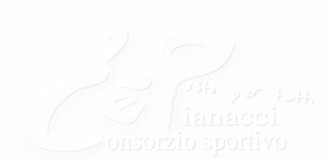 